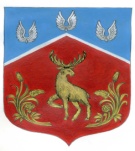 Администрация муниципального образования Громовское сельское поселение муниципального образования Приозерский муниципальный район  Ленинградской областиП О С Т А Н О В Л Е Н И Еот 07 июня 2017 года                                   № 207Об утверждении административного регламента исполнения администрацией муниципального образования Громовское сельское поселение муниципальной функции «Осуществление муниципального земельного контроля за использованием земель на территории муниципального образования Громовское сельское поселение муниципального образования Приозерский муниципальный район Ленинградской области»В целях организации и осуществления муниципального земельного контроля за использованием земель на территории муниципального образования Громовское сельское поселение, в соответствии со ст. 72 Земельного кодекса Российской Федерации, Федеральным законом от 26.12.2008 г. № 294-ФЗ "О защите прав юридических лиц и индивидуальных предпринимателей при осуществлении государственного контроля (надзора) и муниципального контроля", Федеральным законом от 06.10.2003 г. № 131-ФЗ "Об общих принципах организации местного самоуправления в Российской Федерации", постановлением Правительства Ленинградской области от 16.02.2015 г. № 29 "Об утверждении Порядка осуществления муниципального земельного контроля на территории Ленинградской области", Уставом муниципального образования Громовское сельское поселение муниципального образования Приозерский муниципальный район Ленинградской области, администрация муниципального образования Громовское сельское поселение муниципального образования Приозерский муниципальный район Ленинградской области, ПОСТАНОВЛЯЕТ:1. Утвердить административный регламент исполнения администрацией муниципального образования Громовское сельское поселение  муниципальной функции "Осуществление муниципального земельного контроля за использованием земель на территории муниципального образования Громовское сельское поселение муниципального образования Приозерский муниципальный район" согласно приложению.2. Отменить постановление муниципального образования Громовское сельское поселение от 27.10.2015 № 516 "Об утверждении административного регламента исполнения администрацией муниципального образования Громовское сельское поселение муниципальной функции «Осуществление муниципального земельного контроля за использованием земель на территории муниципального образования Громовское сельское поселение муниципального образования Приозерский муниципальный район».3. Опубликовать настоящее постановление в средствах массовой информации: Ленинградском областном информационном агентстве (далее «Леноблинформ») http://www.lenoblinform.ru, разместить в сети Интернет на официальном сайте администрации муниципального образования Громовское сельское поселение муниципального образования Приозерский муниципальный район Ленинградской области www.admingromovo.ru. 4. Постановление вступает в силу с момента его официального опубликования в средствах массовой информации.5. Контроль за исполнением настоящего постановления оставляю за собой.Глава администрации                                                                      А.П.КутузовТекст административного регламента размещен на официальном сайте администрации муниципального образования Громовское сельское поселение муниципального образования Приозерский муниципальный район Ленинградской области в сети Интернет по адресу: http://www.admingromovo.ru/municipal_kontrol/municipalni_zemel_kontrol/ 